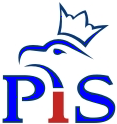 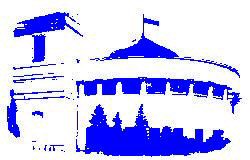 Nasz znak:                                                                                                                                                     Nowy Targ, 17.05 2013 r.BP AP/032-VII/18/13Sz. P.podinsp. mgr Zbigniew DomalikKomendant Powiatowy Policji w Nowym TarguPrzekazuję do wiadomości pismo skierowane do Wójta Gminy Krościenko n.D.Proszę, zgodnie z przepisami ustawy  z dnia 9 maja 1996 r. o  wykonywaniu mandatu posła i senatora (Dz.U. 2011 poz.29),  o  wyjaśnienie, dlaczego funkcjonariusze Policji z Komisariatu w Krościenku n. D. egzekwowali mandaty od sprzedawców mimo okazywania przez nich dowodów uiszczenia opłaty targowej?Anna Paluch			                                                                                                                    Poseł RP